Муниципальное общеобразовательное учреждение«Средняя общеобразовательная школа №30» г. Сыктывкара(МОУ «СОШ №30» г. Сыктывкара)«30 №-а шöр школа»Сыктывкарса муниципальнöй  велöдан учреждение(«30 №-а ШШ» МВУ»)План проведения очных и дистанционных мероприятий в период каникул с 28.12.2020г-10.01.2021г.1.Мероприятия в очном формате для учащихся 5,7-11 классов по линии физкультурно-оздоровительной деятельности.Ответственные: учителя физической культуры, руководитель ШМО Морозова О.Л.2.Мероприятия в очном и дистанционном формате для учащихся 1-11 классов по линии духовно-нравственной, культурной и эстетической деятельности.Ответственные: педагоги дополнительного образования Мозурене М.А., Андреев А.С., Табаева С.А., Федорова Е.И.Простые снежинки из бумаги Новогодние поделки своими руками(мастер класс на канале You Tube).https://yandex.ru/video/preview/?filmId=3922306496644424432&from=tabbar&p=1&parent-reqid=1609145986457767-1380905027400384717115514-production-app-host-sas-web-yp-138&text=%EC%E0%F1%F2%E5%F0+%EA%EB%E0%F1%F1+%F1%ED%E5%E6%E8%ED%EA%E0+%E8%E7+%E1%F3%EC%E0%E3%E8+%EA+%ED%EE%E2%EE%EC%F3+%E3%EE%E4%F3Видео для детей. Как Сделать Ангела Из Бумаги. Рождественский Ангел (мастер класс на канале You Tube)https://yandex.ru/video/preview/?filmId=10569872227549590540&p=3&reqid=1609146378963893-845291069076050187100098-sas1-7747&suggest_reqid=307869390159543785565065156716574&text=%EC%E0%F1%F2%E5%F0+%EA%EB%E0%F1%F1+%F0%EE%E6%E4%E5%F1%F2%E2%E5%ED%F1%EA%E8%E9+%E0%ED%E3%E5%EB+%E8%E7+%E1%F3%EC%E0%E3%E8&url=http%3A%2F%2Ffrontend.vh.yandex.ru%2Fplayer%2FvhipGhHQlRCs3.Мероприятия в классных коллективах в дистанционной форме в период каникул с 28.12.2020-10.01.2021г.Ответственные: классные руководители 1-11 классовДатаНазвание мероприятияКатегория учащихсяВремя и место проведения30.12.2020г.Соревнования по пионерболу на призы Деда Мороза5а,5б,5в,5г,5д,5з классы С 10.00, спортивные залы № 1,2 по ул.Славы,3009.01.2021г.Силовое двоеборье (сборная сильнейших)7-11 классы С 10.00, спортивные залы № 1,2 по ул.Славы,30ДатаНазвание мероприятия, источникСсылка для участия, посещения28.12.2020г.-10.01.2021г.Мастер-класс «Зимний сувенир» Литературно-театральный музей им. Н.М. Дьяконова https://vk.com/wall-193101202_51228.12.2020г.-10.01.2021г.Перечень катков для свободного посещения  https://vk.com/wall-190189802_10099Январь в Театре оперы и балета  Республики Коми (просмотр театральных и балетных постановок)  https://vk.com/wall-41695176_10877Академический театр драмы им. В.Савина детямhttp://komidrama.ru/afisha-2/Филармония детямhttp://www.filarmoniakomi.ru/filarmoniya-detyamНациональная галерея республики Коми. Праздники в музееhttp://www.ngrkomi.ru/posetitelyam/feast/Наименование мероприятияМесто проведения, дата и время.Интерактивный ресурс.Количество человек Количество человек Видео-поздравление с наступающим Новым годом30.12.20г.https://vk.com/club193923448 25 человек25 человекИгра «Здоровье»	Учебный портал Учи.ру23 человек23 человекНовогодняя викторина по мультфильмам.Место проведения группа класса в ВК, 29 декабря с 10ч.30 человек30 человек1.Квест «По следам Деда Мороза»2.Онлайн-путешествие по территории страны, познакомиться с самыми необыкновенными достопримечательностями, с культурой гостеприимства городов России3.Виртуальный тур по усадьбе Деда МорозаЕмвальская 19, 28.12.20, 10.00-11.00https://ocigturizm.ru/ http://www.dom-dm.ru/vtour/ 26 человек29 человек26 человек29 человекТворческий отчетный онлайн-концерт творческих коллективов  по итогам года «Время творить» (Центр досуга и кино «Октябрь»28.12.2020 в 16.00, https://vk.com/video-91146530_45623980128 человек28 человекОнлайн – концерт – замечательная подборка рождественских композиций  (Центр досуга и кино «Октябрь»)29.12.2020 в 10.00, https://vk.com/video-91146530_45623979928 человек28 человекОнлайн-квест «В поисках новогоднего подарка» (Центр досуга и кино «Октябрь»)В течении нескольких дней https://vk.com/wall-91146530_719428 человек 28 человек 1. Научный кинозал. «Профессор Почемушкин»Дистанционная форма, 28.12. 10:00-11:00
https://www.youtube.com/watch?v=S5W2dm4Ha-k&feature=emb_logo 28 человек28 человекИгры на свежем воздухе, посещение бассейна, прогулки в период каникул с 28.12.20-10.01.2021г.Игры на свежем воздухе, посещение бассейна, прогулки в период каникул с 28.12.20-10.01.2021г.Игры на свежем воздухе, посещение бассейна, прогулки в период каникул с 28.12.20-10.01.2021г.Игры на свежем воздухе, посещение бассейна, прогулки в период каникул с 28.12.20-10.01.2021г.4д Новогодняя программа – игры на свежем воздухе28.12.2020 в 13.30 – на улице, проводит Эжвинский центр коми культуры.24 человек24 человек11б Прогулка по зимнему лесу.Лыжная база, 30.12, 12.0021 человек21 человек8з «Зимние забавы», игры на свежем воздухеЛыжная база, 27.12.20, 09.0015 человек15 человек3р Посещение бассейна29.12.2020 в 13.00-15.00Дворец спорта14 человек14 человек4з  Посещение плавательного бассейнаС/к «Бумажник», 28.12, 10-11.4512 человек12 человек4а Интерактивная игра «Елка у завриков»С 1 января по 9 января 2021г.https://uchi.ru/activities/teacher/games/dino-tree 25 человек 25 человек 4а  Конкурс фотографий «Самая красивая елочка…» ВК группа класса  С 1 января по 9 января 2021г.25 человек25 человек4б Виртуальный тур по усадьбе Деда Мороза28.12.2020., дистанционно.http://www.dom-dm.ru/vtour/26 человек26 человек4 в  Решение проектной межпредметной задачи на тему «Помоги Деду Морозу».https://urok.1sept.ru/articles/649696 (дистанционная форма), 29.12.2020, 10.00, каб.203.28 человек28 человек5б Дистанционное мероприятие на каникулы «Я выбираю музей!»Задание: Оформить памятную открытку об этой экскурсии по образцу:https://resh.edu.ru/museum/574/0/0/2/-/ 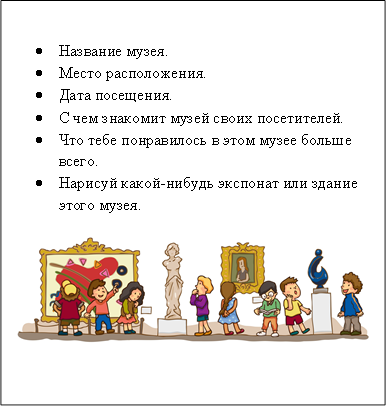 26 человек26 человек6в Новогодняя онлайн-викторина.30.12.2020. Дистанционно в соц. сети «ВКонтакте», https://nsportal.ru/shkola/stsenarii-prazdnikov/library/2019/12/28/novogodnyaya-viktorina-dlya-5-klassov 27 человек27 человек6з  Интерактивная игра к Дню героев Отечестваhttps://videouroki.net/blog/intieraktivnaia-ighra-dien-gieroiev-otiechiestva.html 28-30.12.202026 человек 26 человек 7г Интерактивная игра-викторина «Год быка»Гугл-форма10-12 человек10-12 человек8а Викторина «Чем отличается Дед Мороз от Санта Клауса?».Закрытая группа класса в ВК28  человек28  человек8б  Литературная игра "Зимних сказок волшебство"https://cbsezhva.ru/ru/razminka-dlya-uma/razminka-dlya-uma.php29.12.20   в 11-0024 человек24 человек
8б  Игра «К юбилярам в гости»https://cbsezhva.ru/ru/razminka-dlya-uma/razminka-dlya-uma.php30.12.20  в 11-0024 человек24 человек9в  Участие в проекте «Билет в будущее»Беседа класса на сайте «Вконтакте», http://bilet-help.worldskills.ru/28.12-09.01 (мероприятия на этом сайте дети выбирают по заинтересованности той или иной профессией)26 человек26 человек1в  Виртуальная экскурсия к Деду Морозу30.12.2020http://www.liveinternet.ru/users/5397786/post30299404828 человек28 человек10а   Ознакомление с коллекцией лучших новогодних фильмов и их просмотр.https://kidpassage.com/publications/filmyi-pro-novyiy-god-i-rozhdestvo23ученика +родители23ученика +родители10в  Новогодняя онлайн-викторина.Беседа класса в соц. сети «ВКонтакте», 31.12.2020, 14.00-15.0025 человек25 человек1д,3а Новогодняя «Мультвикторина» https://vk.com/club198197586группа класса в ВК, 29.12.20, в 10:0030 человек30 человек1д,3а  Новогоднее видео-поздравление учащихся для родителейhttps://vk.com/club198197586группа класса в ВК, 30.12.20, в 10:0030 человек30 человек2в  Новогодняя викторина для всей семьи о традициях празднования Нового года в разных странах в 3 раундах. https://www.youtube.com/watch?v=JB9teXSzE7Qhttps://www.youtube.com/watch?v=J9_whReKUpwhttps://www.youtube.com/watch?v=NyLEzj7YLgg28 человек28 человек3р,4г Новогодняя «Мультвикторина» группа класса в ВК, 29.12.20, в 10:30https://vk.com/club16746727127 человек27 человек3р,4г  Новогоднее видео-поздравление учащихся для родителейгруппа класса в ВК, 30.12.20, в 10:30https://vk.com/club16746727127 человек27 человек5а,5д Новогодний онлайн-квест We wish you a merry Christmas!https://super-positive.ru/christmas-quest/ 25 человек5г Викторина «Что мы знаем о зиме?»Пост в группе класса, к которому учащиеся прикрепляют ответы.29.12.2020 – 10.01.202025 человек5з Познавательная викторина ко Дню рождения «Деда Мороза» (strana-voprosov.ru/work/v000314/)28.12.2020, в группе в ВК, 15:0026 человек6б Турнир знатоков по физкультуреДистанционно, 30.12.2020https: multiurok.ru /files/test-po-fizicheskoi-kulture 24 участника6г  Просмотр фильма новогодней тематики «Клаус».Новогодняя онлайн-викторина.27.12.2020 – 10.01.2021Дистанционно в группе класса в ВК27 человек7а  Тематическая игра «Гороскоп на 2021 год Белого Металлического Быка по знакам зодиака»
Источник: https://2021newyear.ru/goroskop-202128.12.2020, 12.00, группа класса в ВКhttps://vk.com/club7610973126 человек7б Видео-поздравление с наступающим Новым годом30.12.20 https://vk.com/club193923448 25 человек7в Викторина "Традиции и обычаи встречи Нового года в разных странах".Размещение информации в классной группе в социальной сети ВКонтакте 30.12.2020., 9:00.https://pedsovet.su/load/1187-1-0-55341 26 человек7з Новогодняя викторина  Материалы размещены в группе класса ВКонтактеhttps://www.youtube.com/watch?v=Md01lYTpt-Mhttps://onlinetestpad.com/ru/test/20511-novogodnyaya-viktorinahttps://onlinetestpad.com/ru/test/20511-novogodnyaya-viktorina26  человек8р  Круглый стол «Здоровым быть модно» https://nsportal.ru/shkola/vneklassnaya-rabota/library/2016/12/11/kruglyy-stol-byt-zdorovym-modno8-klassв период каникул24 учащихся9а Новогодняя викторина.29.12.2020Закрытая группа вконтакте.25 человек1а  Конкурс раскрасок «Раскрась Рождество».Закрытая группа 1а класса в контакте. #рождественские_раскраски#Рождество 30 человек2г   Интерактивная игра «Ёлка у завриков» (через сайт учи.ру)Сайт учи.ру. https://uchi.ru/activities/teacher/  С 28.12.2020  с 14:00 ежедневно26 человек6а Игра «Новогоднее Поле чудес»30.12.2020 через группу ВК https://infourok.ru/interaktivnaya-igra-novogodnee-pole-chudes-3484655.html20 человек